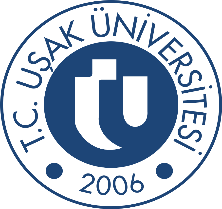 Konu: Öğretmenlik Uygulaması ll Ders KaydıKonu: Öğretmenlik Uygulaması ll Ders KaydıKonu: Öğretmenlik Uygulaması ll Ders KaydıTarih:Adı Soyadı:T.C. Kimlik No:Sınıfı: Cep Telefonu:E-posta:Kayıtlı Olduğu Üniversite:Fakülte:Bölüm/Program:            Yükseköğretim Kurulu Başkanlığı’nın 22 Şubat 2023 tarihinde yaptığı açıklamaya istinaden; Öğretmenlik Uygulaması II dersini 2022-2023 Eğitim Öğretim Yılı Bahar Yarıyılında Üniversitenizden almak istiyorum.	Gereğini arz ederim.                                                                                                  İmza : Ek :E-devlet Üzerinden Alınan Öğrenci Belgesi (Bu dilekçe ve öğrenci belgesini tek bir PDF yaparak sisteme yüklemeniz gerekmektedir.)            Yükseköğretim Kurulu Başkanlığı’nın 22 Şubat 2023 tarihinde yaptığı açıklamaya istinaden; Öğretmenlik Uygulaması II dersini 2022-2023 Eğitim Öğretim Yılı Bahar Yarıyılında Üniversitenizden almak istiyorum.	Gereğini arz ederim.                                                                                                  İmza : Ek :E-devlet Üzerinden Alınan Öğrenci Belgesi (Bu dilekçe ve öğrenci belgesini tek bir PDF yaparak sisteme yüklemeniz gerekmektedir.)            Yükseköğretim Kurulu Başkanlığı’nın 22 Şubat 2023 tarihinde yaptığı açıklamaya istinaden; Öğretmenlik Uygulaması II dersini 2022-2023 Eğitim Öğretim Yılı Bahar Yarıyılında Üniversitenizden almak istiyorum.	Gereğini arz ederim.                                                                                                  İmza : Ek :E-devlet Üzerinden Alınan Öğrenci Belgesi (Bu dilekçe ve öğrenci belgesini tek bir PDF yaparak sisteme yüklemeniz gerekmektedir.)            Yükseköğretim Kurulu Başkanlığı’nın 22 Şubat 2023 tarihinde yaptığı açıklamaya istinaden; Öğretmenlik Uygulaması II dersini 2022-2023 Eğitim Öğretim Yılı Bahar Yarıyılında Üniversitenizden almak istiyorum.	Gereğini arz ederim.                                                                                                  İmza : Ek :E-devlet Üzerinden Alınan Öğrenci Belgesi (Bu dilekçe ve öğrenci belgesini tek bir PDF yaparak sisteme yüklemeniz gerekmektedir.)